DamesrecreantenWij, damesrecreanten van SDS’99 zijn op zoek naar speelsters               Help!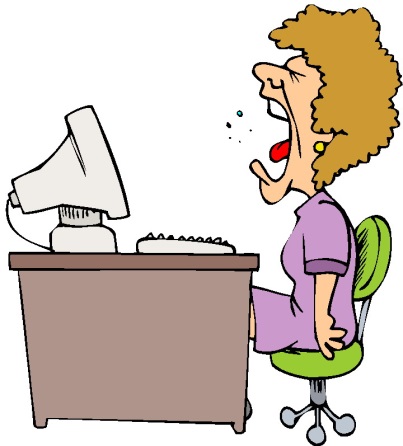 Geen tijd om te handballen in het weekendWij spelen onze wedstrijden door de weeksThuiswedstrijden buiten woensdags in de zaal donderdagsWil je het wat rustiger aan doen Wij trainen niet, maar spelen toch een aardig potje handbalHeb je al gehandbald en heb je er weer zin inKom drie proefwedstrijden spelenTe oud? Te jong, onze leeftijden zijn van 23 tot 50 jaarEen goede conditie is meegenomenDat voorkomt vervelende blessuresEn een opgewekt karakter houden we vanEn sportief gedrag  in het veld willen we graagWil je het drie wedstrijden proberen, prima gewoon doen!Inlichtingen :	ansvandenbrink@casema.nlgreet.vdploeg@telfort.nl